ZGŁOSZONE FOTOGRAFIE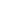 INFORMACJE O NADESŁANYCH FOTOGRAFIACHGodło (słowo identyfikujące uczestnika konkursu):Nazwa pliku cyfrowegoTytuł fotografii
(umieszczony zostanie na wystawie/ w katalogu)KategoriaData wykonaniafotografiiMiejsce wykonaniafotografiiOpis: wydarzenie, dane o publikacji, itp.